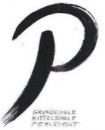 Perlesreut, 03.07.2020Sehr geehrte Erziehungsberechtigte, liebe Eltern,im Zuge der sukzessiven Wiederaufnahme des Schulbetriebs möchte Sie über das weitere voraussichtliche Vorgehen zur Unterrichtsgestaltung an der Grund- und Mittelschule Perlesreut bis zum Schuljahresende informieren.Grundsätzlich wird der wöchentliche Wechsel der Klassenlerngruppen zwischen Präsenzunterricht und Lernen zuhause bis zum Schuljahresende beibehalten.Der Präsenzunterricht findet für die Klassen 1 – 4 von 08.00 - 11.25 Uhr und für die Klassen 6 und 8 von 08.00 - 12.15 Uhr statt.Sollten Sie eine Betreuung für ihr Grundschulkind bis 12.15 Uhr wünschen, kontaktieren Sie bitte die Schule.Die bestehende Notbetreuung außerhalb des Präsenzunterrichts bleibt aufrechterhalten.Am 13. Juli 2020 findet ab 19 Uhr ein Elternabend für Schulanfänger statt. Der Elternabend für Schüler der künftigen 5. Klasse erfolgt am 16. Juli 2020 ab 19 Uhr. Für beide Veranstaltungen wurden bereits separate Einladungsschreiben versendet.Für die Schüler der 4. Klasse endet der Weg an der Grundschule Perlesreut. Sie werden zum neuen Schuljahr eine weiterführende Schule besuchen.Am Donnerstag, 23. Juli 2020, findet um 08.15 Uhr ein Abschlussgottesdienst für alle Schüler der 4. Klasse statt. Die Erziehungsberechtigten dieser Schüler sind dazu recht herzlich eingeladen. Bitte beachten Sie die Hygienevorschriften in der Kirche.Für Schüler der Lerngruppe A (Lernen zuhause) besteht an diesem Tag vor und nach dem Gottesdienst keine Anwesenheitspflicht. Bitte informieren Sie die Schule, wenn diese Schüler an der Schule verbleiben sollen.In der letzten Schulwoche vom 20. Juli – 24. Juli befinden sich alle Schüler der Lerngruppe B von Montag bis Donnerstag im Präsenzunterricht. Die Schüler der Lerngruppe A werden in dieser Zeit von den Klassenlehrkräften im Lernen zuhause begleitet.Die Ausgabe des Jahreszeugnisses darf erst am Freitag, 24. Juli, erfolgen. Aus diesem Grund wird der letzte Schultag folgend geregelt:Schüler der Lerngruppe B sind von 08.00 - 09.30 Uhr im Unterricht, Schüler der Lerngruppe A folgen dann im Zeitraum von 09.55 -11.25 Uhr.Bitte kontaktieren Sie auch in diesem Fall die Schule, wenn Sie für ihr Kind vor bzw. nach dieser Unterrichtsphase eine Betreuung wünschen.Sehr geehrte Erziehungsberechtigte, liebe Eltern, ich möchte mich auf diesem Wege noch einmal sehr herzlich für ihr Engagement und ihren Einsatz bei der schulischen Begleitung ihres Kindes in den letzten Monaten bedanken.Ich denke, ich spreche für die gesamte Schulfamilie, wenn wir uns alle mit Beginn des neuen Schuljahres eine größtmögliche Rückkehr zur Normalität wünschen.Johann Friedl, RSchulleiter Grund- und Mittelschule Perlesreut